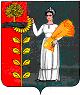 Администрация сельского поселения Демшинский сельсовет Добринского муниципального района Липецкой областиРоссийской ФедерацииПОСТАНОВЛЕНИЕ26.04.2022                            с. Демшинка                                    № 25О признании утратившим силу постановления администрации сельского поселения Демшинский сельсовет  № 69 от 29.08.2018г.  «Об утверждении административного регламента «Осуществление муниципального контроля в сфере благоустройства территории сельского поселения Демшинский сельсовет Липецкой области»      Рассмотрев Протест прокуратуры Добринского района № 26-2022 от 11.04.2022г. на  постановление администрации сельского поселения Демшинский сельсовет  № 69 от 29.08.2018г.  «Об утверждении административного регламента «Осуществление муниципального контроля в сфере благоустройства территории сельского поселения Демшинский сельсовет Липецкой области»,  в  целях приведения в соответствие с действующим законодательством нормативных правовых актов администрации сельского поселения Демшинский сельсовет, руководствуясь Уставом сельского поселения Демшинский сельсовет, администрация сельского поселения Демшинский сельсоветПОСТАНОВЛЯЕТПризнать утратившим силу постановление  № 69 от 29.08.2018г.  «Об утверждении административного регламента «Осуществление  муниципального контроля в сфере благоустройства территории сельского поселения Демшинский сельсовет Липецкой области»».2. Контроль за исполнением данного постановления возложить на главу администрации сельского поселения Демшинский сельсовет.3. Настоящее постановление вступает в силу с момента его официального  обнародования.Глава  администрации                                                     А.И. Двуреченских